Die grammatische Hand („manus grammatica“)Du kannst dir die vier Satzglieder und das Satzgliedteil „Attribut“ auch so merken: Es sind insgesamt so viele wie Finger an der Hand! Der „Kleine“ ist „der Größte“: Der kleine Finger steht für das wichtigste Satzglied: das Prädikat.Dann kommt der Ringfinger für das zweitwichtigste Satzglied: das Subjekt.Der Mittelfinger steht für das Objekt.Der Zeigefinger zeigt dir, unter welchen Umständen die Handlung des Prädikats geschieht: die Adverbiale Bestimmung.Und der Daumen ist ja so geschickt platziert, dass er bequem an jeden anderen Finger heranreichen kann: Das tun wir immer, wenn wir etwas greifen, wie ein Affe an der Reckstange hängen usw. Der Daumen steht für das Attribut, das an jedes Satzglied passend angefügt werden kann – fertig!!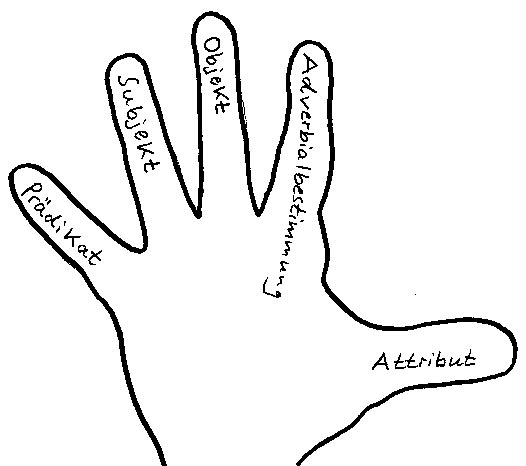 